                                                                                                   Epinay sur orge, avril 2023 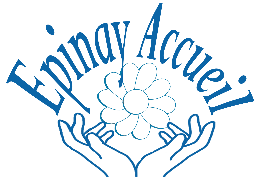                        38e SPINO BROC                                     DIMANCHE  1ER OCTOBRE 2023Chers adhérentes et adhérents,C’est le moment vous y inscrire si vous souhaitez vendre quelques objets, vêtements etc...Cette manifestation se déroule dans la verdure du parc des templiers, rue de la croix ronde.  Nous vous y attendons nombreux pour passer un moment agréable. Alors, rendez-vous à la 38ème Vous trouverez ci-dessous, les tarifs adhérents. Aussi, nous vous demandons de respecter l’implantation du stand conformément au règlement (voir article 11  du règlement) : 2 mètres – 12 Euros4 mètres – 22 Euros6 mètres – 32 Euros.Retournez dès que possible le bulletin de réservation ci-dessous, dûment rempli et accompagné des documents nécessaires. .                                                     Exclusivement à l’adresse suivante                 Brocante d’Epinay-Accueil, Mairie, 8 rue de l’église, 91360  Epinay-sur-OrgeNous insistons sur la bonne lecture du règlement. Son respect garantit une partie du succès de la brocante. Information importante : UN SEUL VEHICULE par standEn espérant vous compter parmi les exposants 2023. Les personnes qui peuvent apporter leur aide le jour de la brocante sont les bienvenues. N’hésitez pas à nous contacter ou indiquer vos coordonnées sur le formulaire, si vous souhaitez rejoindre l’équipe ce jour là. Soyez- en remercié par avance.Bien sincèrement.     					    Florence Leroy						       					Présidente de Epinay-AccueilBrocante Epinay Accueil, Mairie, 8 rue de l’église  91 360  Epinay-sur-Orge -  Courriel : epinay.accueil@gmail.comSite   : www.epinay-accueil.com          38è BROCANTE -Epinay-sur-Orge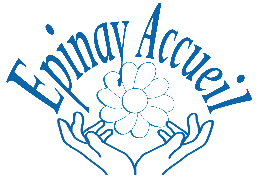 PARC DES TEMPLIERS- RUE DE LA CROIX RONDEBrocanteurs d’un jour, professionnels et particuliersDemande de Réservation d’un stand en plein air : remplir le coupon-réponse ci-dessous et l’adresser  accompagné du chèque libellé àEPINAY-ACCUEIL – Mairie d’Epinay, 8 rue de l’Eglise – 91360 Epinay-sur-Orge                       Stationnement : Un seul véhicule par stand  (contrôle effectué)----------------------------------------------------------------------------------------------------------------------------------- (ADH)  Nom de l’occupant du Stand :…………………………………………………….Prénom :…………………………Adresse……………………………………………………………………..…….Ville :…..…………………………..………N° tél domicile : ………….……….……………………ou N° tél mobile :…………………………………………………..Adresse e-mail pour envoi du bon pour exposer: ………………………………………………………………………----------------------------------------------------------------------------------------------------------------------------------------------------------------Pouvez-vous, ou un ami ou un membre familial, apporter votre aide le jour de la brocante (sécurité, placement)? Coordonnées pour contact : ……………………………………………………………………….----------------------------------------------------------------------------------------------------------------------------------------------------------------Désire obtenir un stand à la Brocante d’EPINAY-ACCUEIL, Accès pour installation de 6h à 9h. Sortie à partir de 18h.Approuve  le REGLEMENT joint (à conserver précieusement) et m’engage à le respecterSi vous souhaitez obtenir un stand contigu à celui d’un familier, d’un ami, veuillez renvoyer les inscriptions ensemble, avec des règlements distincts, dans un envoi commun.Fait à : …………………........le ………….…..2023Signature OBLIGATOIRE :« LU et APPROUVE le REGLEMENT »RAPPEL : Stand en U interdit. Lire article 11 du règlement.Longueur demandée : Option 2 mètres :12 €    (1) Option 4 mètres : 22 €   (1) Option 6 mètres : 32 €   (1)      Tarif exclusif pour les Adhérents de l’association d’Epinay – Accueil (sous réserve de cotisation à jour )Placement souhaité (dans la mesure du possible et sous réserve des contraintes sanitaires éventuelles) : A côté de .……………………………………..Renseignements obligatoires à fournir avec la réservation (Arrêté préfectoral no 970527 du 21.2.97) (2)Professionnels    No de Registre du Commerce :………………….……….                                  Activité du Commerce : ……………………………………Particuliers :      Photocopie recto-verso de la Carte Nationale d’Identité (si adresse différente du domicile actuel, joindre un justificatif de domicile).1 – Mettre une croix dans la case en fonction de l’option choisie2 – Disposition prévue selon la Loi no 87962 du 30.11.1987Toute demande avec zone non renseignée ou justificatif manquant vous sera retournée. Et ne sera PRISE EN COMPTE qu’à la DATE de réception de dossier COMPLET et selon places disponibles.                                                  Cadre réservé à Epinay-Accueil                 Réception le :…………………….      No d’enregistrement : ………………………………………………………………………….   Retourné  le :…………………….      Motif du renvoi : zone incomplète ……………………………………………………………..                                                                                      manque pièce d’identité……………………………………………………..                                                                                      autre motif…………………………………………………………………….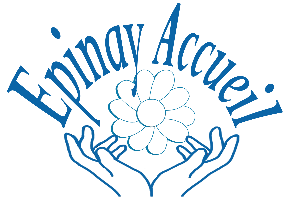 38ème BROCANTE - EPINAY SUR ORGE                      PARC DES TEMPLIERS – 1er octobre 2023R E G L E M E N TARTICLE 1 : La manifestation vide-grenier permet à tout exposant particulier (non professionnel) d’y exposer dans le but de vente, d’échange ou de don, d’objets usagés dont il est propriétaire, à l’EXCLUSION DE TOUT PRODUIT COMESTIBLE : fruits, pâtisseries, sandwiches, etc….Entrent également dans le champ des interdictions : fleurs naturelles ou artificielles. La vente de produits neufs est interdite.ARTICLE 2 : Les brocanteurs et antiquaires PROFESSIONNELS sont admis pour exercer leur commerce. Les autres commerçants forains spécialisés en produits alimentaires et régionaux, tapis, jouets, bimbeloterie, bijoux, manèges, etc, ne peuvent y participer, sauf cas particulier et accord préalable écrit de l’organisateur.ARTICLE 3 : La réglementation administrative en vigueur, oblige, pour les particuliers de fournir la justification de leur identité et domicile, et du n° de R.C pour les professionnels (exposants). Une autorisation parentale est exigée pour les exposants mineurs.ARTICLE 4 : Toute FAUSSE DECLARATION entraînera l’annulation d’exposer. (y compris lors du contrôle sur le site).ARTICLE 5 : L’exposant est responsable de son stand et des objets exposés. La manifestation se tenant en extérieur, il est interdit d’effectuer des fixations sur les arbres, bancs ou matériels urbains. L’exposant doit veiller au bon respect du site qu’il occupe et de ne pas le dégrader. Un sac-poubelle lui sera remis dès son arrivée en vue du nettoyage de son espace occupé à l’issue de la manifestation. La brocante n’est pas une déchetterie, MEUBLES et ENCOMBRANTS doivent être repris par leurs exposants. Ceux qui ne respecteront pas cette obligation seront exclus des brocantes suivantes. ARTICLE 6 : L’organisateur ne pourra être tenu pour responsable des vols, pertes, déprédations ou bris d’objets exposés, ainsi que leur mévente.ARTICLE 7 : La loi contre le racisme, xénophobie ou antisémitisme, interdit l’exposition d’objets nazis. En outre, tout exposant dont l’attitude pourrait présenter une menace ou un danger sur le site sera exclu. ARTICLE 8 : EPINAY-ACCUEIL rappelle que la personne réservant le stand doit être présente IMPERATIVEMENT sur le stand. L’organisateur se réserve le droit d’en vérifier la conformité. Il est formellement interdit de rétrocéder son stand à un tiers sans l’autorisation écrite de l’organisateur.ARTICLE 9 : L’exposant particulier atteste sur l’honneur ne participer qu’à 2 vide-grenier dans l’année civile et pas plus :Art : R321- code pénalARTICLE 10 : Modalités d’annulation : Pour être valable, l’annulation d’un stand devra être notifiée par écrit au minimum 15 jours avant la manifestation, soit au plus tard, le samedi 16 septembre 2023. Cinq Euros seront déduits du remboursement Passé le délai du samedi 16 septembre 2023, aucun remboursement ne sera accordé.ARTICLE 11 : Les exposants doivent impérativement installer leur stand parallèle à l’allée de passage et sans débordement vers l’avant.  Toute autre installation, par exemple un stand en U, est interdite. Des contrôles sur site seront effectués. Le constat d’un débordement, quel qu’il soit, fera l’objet d’un rappel pour une remise en conformité immédiate. Conformément à la législation en vigueur sur le fonctionnement des brocantes, EPINAY-ACCUEIL adresse un registre des exposants              en MAIRIE et PREFECTURE.                                                         Florence Leroy						       					Présidente de Epinay-AccueilBrocante Epinay Accueil, Mairie, 8 rue de l’église  91 360  Epinay-sur-Orge -  Courriel : epinay.accueil@gmail.com                                           Site   : www.epinay-accueil.com